ПРИЛОЖЕНИЕ 3Содержимое «кейсов» для работы в малых группахКейс №1ИнформацияЛюди отличаются друг от друга рядом психологических характеристик. Эти различия вызваны как неодинаковыми условиями жизни, так и несходными генотипами. Современная наука рассматривает личность как единое целое, в котором биологическое неотделимо от социального. На развитие личности влияют три генеральных фактора:– наследственность;– среда;– воспитание.Установлено, что даже при одинаковом воспитании дети будут отличаться друг от друга в силу своих наследственных особенностей. Ряд исследований показал, что при одинаковых условиях воспитания в приемных семьях, интеллект детей, в определенной степени, зависел от интеллекта их кровных матерей.Конечный результат, однако, не предопределен генами. Известно, что дети, усыновленные в благополучные семьи, по уровню интеллектуального развития оказываются близки к своим приемным родителям и могут значительно превосходить биологических. Таким образом, даже при высоком уровне наследуемости психологического признака генотип не предопределяет его конечные значения. От генотипа зависит, как ребенок будет развиваться в данных условиях среды.Генетические различия, как правило, сильнее проявляются во взрослом возрасте [6].Вопросы для подготовки сообщенияОт каких факторов зависит развитие личности?Изобразите схему на доске. Подпишите, что означают линии.Какова роль наследственности как фактора развития личности?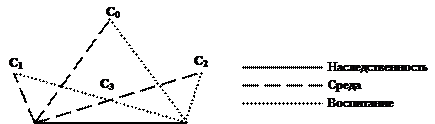 Кейс №2ИнформацияСовременная наука рассматривает личность как единое целое, в котором биологическое неотделимо от социального. На развитие личности влияют три генеральных фактора:– наследственность;– среда;– воспитание.Результат развития личности зависит от согласованности их действий (рисунок).Рисунок  – Схема взаимодействия факторов развития личностиНа схеме точка С0 условно обозначает гармоничное развитие личности под влиянием всех трех, согласованно действующих факторов; точки С1 и С2 иллюстрируют негармоничное (искаженное) развитие в случае недостаточного влияния одного и чрезмерного действия другого фактора; наконец, точка С3 характеризует ситуацию недостаточного развития наследственных данных личности как средой, так и воспитанием.Социализация личности – это процесс вхождения каждого индивида в социальную структуру, в результате которого происходят изменения в структуре каждой личности, а также в самой структуре общества. Процесс социализации личности протекает на протяжении всего существования человеческой жизни.Ситуация для анализа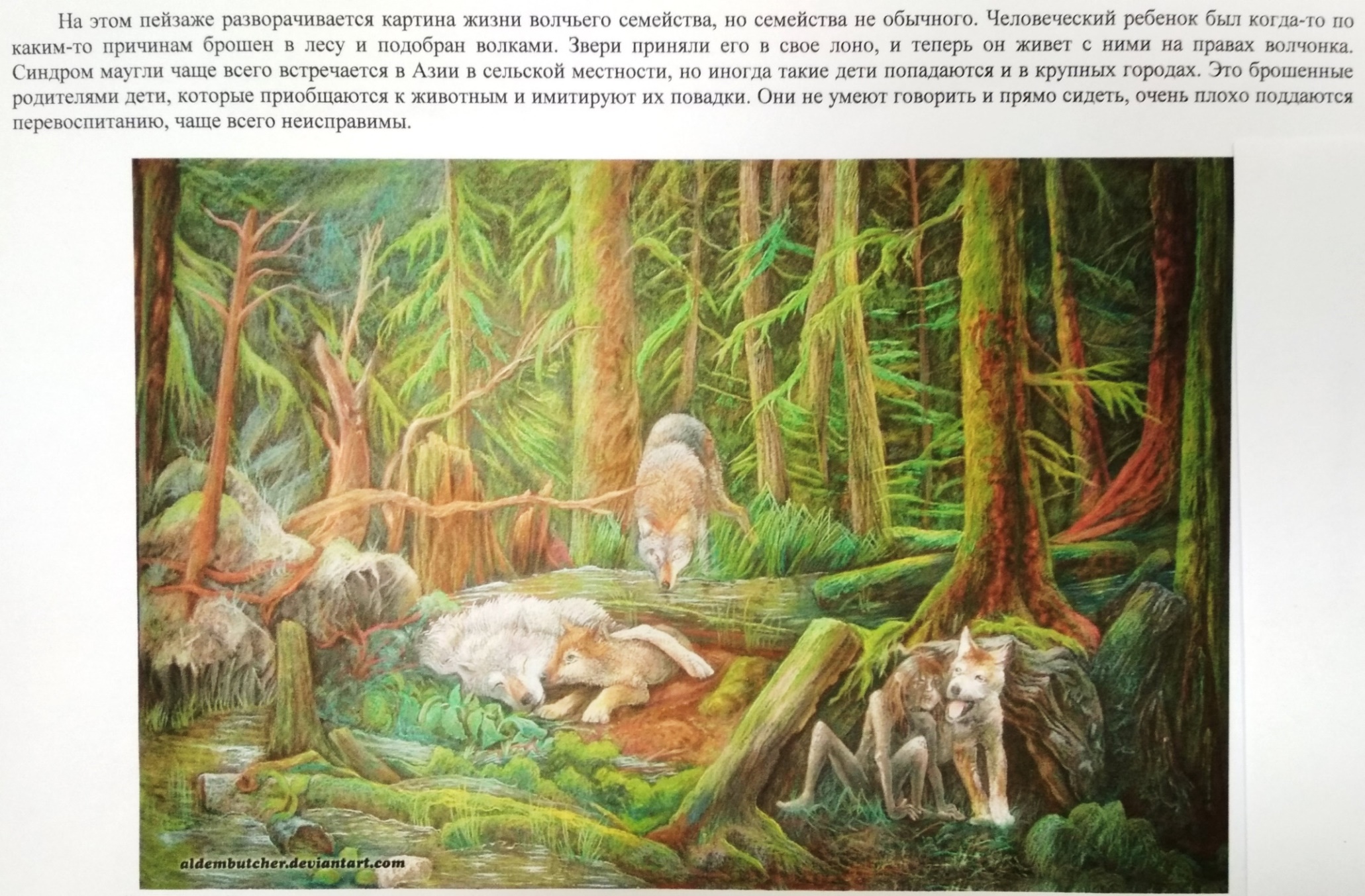 Вопросы для подготовки сообщенияЧто такое социализация?Опираясь на данную вам схему, объясните, каким образом было нарушено действие факторов развития личности?Может ли этот «ребенок-маугли» состояться как личность?Кейс №3ИнформацияНа развитие личности действуют три главных фактора: - наследственность;- окружающая среда;- воспитание.Результат развития личности зависит от согласованности их действий (рисунок).Рисунок  – Схема взаимодействия факторов развития личностиНа схеме точка С0 условно обозначает гармоничное развитие личности под влиянием всех трех, согласованно действующих факторов; точки С1 и С2 иллюстрируют негармоничное (искаженное) развитие в случае недостаточного влияния одного и чрезмерного действия другого фактора; наконец, точка С3 характеризует ситуацию недостаточного развития наследственных данных личности как средой, так и воспитанием.Воспитание – специфический фактор развития личности. В отличие от факторов наследственности и среды, действующих бессознательно, воспитание – специально организованный процесс формирования и развития человека, который основывается на сознании человека и требует его участия. Воспитание способно скорректировать влияние среды и наследственности.Воспитание, в отличие от социализации, происходящей в условиях стихийного взаимодействия человека с окружающей средой, рассматривается как процесс целенаправленной и сознательно контролируемой социализации (семейное, религиозное, школьное воспитание). Тем самым, воспитание выступает своеобразным механизмом управления процессами социализации.Ситуация для анализа…Когда Миша был маленький и только учился ходить, мама долго не отпускала его. Она все время держала Сыночка за руку, боясь, что он упадет. Мама кормила Мишу с ложечки: «Сам испачкается, стол измажет, вся каша будет на полу… Останется голодным... Вдруг подавится…» - говорила она.Миша рос, но так и не научился плавать (вдруг простудится или захлебнется),  кататься на велосипеде (вдруг упадет и расшибется), не приобрел друзей (вдруг свяжется с «плохой» компанией).Такой стиль воспитания называется «гиперопека».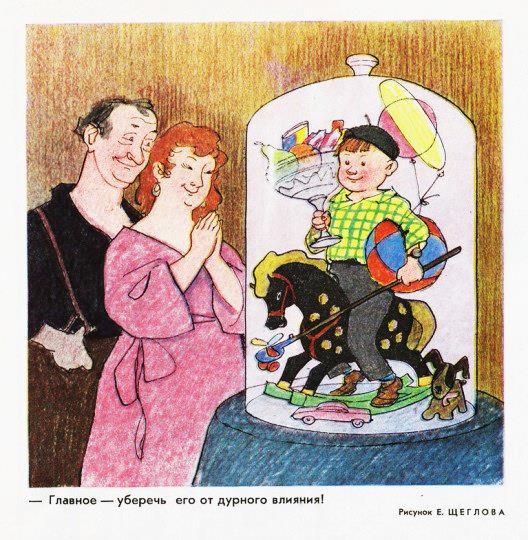 Вопросы для подготовки сообщенияЧто такое воспитание?Опираясь на данную вам схему, объясните, каким образом было нарушено действие факторов развития личности?Предположите, какими характеристиками будет обладать личность из приведенного примера?